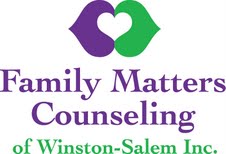 Name___________________________________Date of Birth_________Address____________________________________________________              ____________________________________________________              ____________________________________________________Home phone:  ________________   Cell phone: _________________Work phone: ________________(may I contact you at work? Yes/No)e-mail: ____________________________________________________What is the best way to contact you, and which hours are best?__________________________________________________________*Insurance information:Company name and address:____________________________________________________________________________________________Company phone:____________________________________________Name of insured: ___________________________________________Insured’s date of birth:_______________________________________Group #:______________________         Policy/ID #:__________________*By providing your insurance card or filling out the insurance information above, you are agreeing to a release of information to your insurance provider.